ROMANIA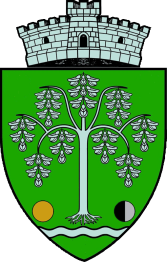 MAROS MEGYEÁKOSFALVI POLGÁRMESTERI HIVATALÁkosfalva , no. 214, judetul  Mures, 547005Tel/Fax: 0040-265 333112, 0040-265 333298; e-mail: robert@acatari.ro ; acatari@cjmures.rowww.acatari.roSZĺNVONALAS ÉS GAZDAG PROGRAMOK AZ IDEI ÁKOSFALVI NAPOKONÁkosfalva Polgármesteri Hivatala,  a Helyi Tanács, valamint a Napsugár Emberjóléti Egyesület  az idén is megszervezi az immár hagyományos,  XV-ik alkalomból rendezett  Ákosfalvi Napokat.Augusztus 21-23-a  között, változatos, színvonalas programmal, kikapcsolódási és szórakozási lehetőségekkel várjuk a kedves résztvevőket , vendégeket. Részt vesznek az Európai Únióból való testvértepelülések előljárói,  országos, megyei képviselők.A hivatalos nyítóünnepség a,  augusztus 21-én lesz 18 órakor  a polgármesteri hivatal elötti téren.  A nyitóünnep fénypontja azon személyek – volt polgármesterek, helyi tanácsosok méltatása, kitüntetése lesz, akik az elmúlt évtizedekben munkájukkal, tevékenységükkel hozzájárultak Ákosfalva község  fejlődéséhez. Ugyanitt sor kerül egy huszárfelvonulásra, fuvószenekar kíséretével és más eseményekre.Az ünnepségen helyet kapnak a kulturális, sport és  civil szervezetek által rendezett tevékenységek,  valamint a helyi közbiztonsági intézmények, helyi rendőrség, tűzoltóság, rohammentő szolgálat (SMURD) és önkéntesek tevékenységi beszámolója és bemutató rendezvényei.Péntek, szombat, valamint vasárnap a rendezvények helyszíne a sport és szabadidő központ lesz ahol sor kerül kirakóvásárra, termékek bemutatására, sport, kulturális rendezvényekre,  fergeteges, szabadtéri bulikra ahol a résztvevőket térzene, könnyüzene, rock és népzene, fellépő sztárvendégek és más, titokban tartott meglepetések szórakoztassák. Folytatjuk a hagyományos gulyásfözést, ugyankkor az érdeklődők részt vehetnek egy hagyományos, helyben történő disznóvágáson, amit disznótoros ebéd követ majd. A jó ebédhez szól a nóta hangulatról , szombaton és vasárnap klasszikus és népzene művészek gondoskodnak a meghívottak vendégsátrában. Rossz idő esetén, illetve a hűsülni vágyoknak óriássátrat biztositunk. Az esemény fénypontja a hagyományossá vált szépségverseny. Mivel az utóbbi években nemcsak nyárádmenti lányok neveztek be lévén  hogy  Ákosfalva a Nyárádmente közepén és központi helyén fekszik, az idén is kiterjesszük a versenyt  az egész megyére-Marosszék szépe néven. A megmérettetésre vágyó hölgyek, lányok jelentkezését augusztus 17-ig várjuk a polgármesteri hivatalban, illetve az esemény facebook oldalán. A szenzációs eseményt a már hagyományos tűzijáték zárja.A  helyfoglalás valamint a torlódások elkerülése végett a  kistermelők, kézművesek, kereskedők, élelmezési egységek, vállalkozók időbeni jelenkezését várjuk. Az esetleges résztvevőknek a polgármesteri hivatal segitséget nyújt a sport és szabadidő központ helyszinén történő  szükséges ügyintézések lebonyolitásában. A végleges programról a későbbiekben tájékoztatunk.Kapcsolattartó személyek: Kocsis Róbert 0744 509168, Tóth Zsuzsánna 0740186006, Orbán Ágota 0742 948380.PolgármesterOsváth Csaba